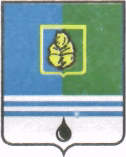 ПОСТАНОВЛЕНИЕАДМИНИСТРАЦИИ  ГОРОДА  КОГАЛЫМАХанты-Мансийского автономного округа - ЮгрыОт «05»   августа  2015 г.                                                             №2419Об утверждении регламентапо прохождению процедур, связанных с получением разрешения на строительство В соответствии с пунктом 1.2 части 2 приложения к распоряжению Правительства Ханты-Мансийского автономного округа - Югры от 12.12.2014 №671-рп  «О плане мероприятий («дорожной карте») по обеспечению благоприятного инвестиционного климата в Ханты-Мансийском автономном округе - Югре», приказом Департамента Ханты-Мансийского автономного округа - Югры от 24.03.2015 №60-П «Об утверждении типового регламента по прохождению связанных с получением разрешения на строительство процедур, исчисляемого с даты обращения за градостроительным планом земельного участка до даты выдачи разрешения на строительство»:1. Утвердить Регламент по прохождению связанных с получением разрешения на строительство процедур, исчисляемого с даты обращения за градостроительным планом земельного участка до даты выдачи разрешения на строительство согласно приложению.2. Отделу архитектуры и градостроительства Администрации города Когалыма (Н.Н.Авренюк) направить в юридическое управление Администрации города Когалыма текст постановления, его реквизиты, сведения об источнике официального опубликования в порядке и сроки, предусмотренные распоряжением Администрации города Когалыма                       от 19.06.2013 №149-р «О мерах по формированию регистра муниципальных нормативных правовых актов Ханты-Мансийского автономного                    округа - Югры» для дальнейшего направления в Управление государственной регистрации нормативных правовых актов Аппарата Губернатора Ханты-Мансийского автономного округа - Югры.3. Опубликовать настоящее постановление и приложение к нему в газете «Когалымский вестник» и разместить на официальном сайте Администрации города Когалыма в сети Интернет (www.admkogalym.ru).4. Контроль за выполнением постановления возложить на первого заместителя главы Администрации города Когалыма А.Е.Зубовича.Глава Администрации города Когалыма			    В.И.СтепураСогласовано:пер. зам. главы Администрации г.Когалыма			А.Е.Зубовичначальник УЭ							Е.Г.Загорскаяи.о. начальника ЮУ						С.В.Панованачальник  ОАиГ						Н.Н.Авренюкначальник ОРАР УЭ						А.А.ШумковПодготовлено:спец. – эксперт ОАиГ						Л.Ю.ДворниковаРазослать: ОАиГ, УЭ, ЮУ, КУМИ, МКУ «УОДОМС», прокуратура, Когалымский вестник, Сабуров, отдел делопроизводства, МАУ «МФЦ»Приложениек постановлению Администрациигорода Когалымаот 05.08.2015 №2419Регламент по прохождению связанных с получением разрешения на строительство процедур, исчисляемого с даты обращения за градостроительным планом земельного участка до даты выдачи разрешения на строительствоПредмет регулирования настоящего регламентаНастоящий Регламент по прохождению связанных с получением разрешения на строительство процедур, исчисляемого с даты обращения за градостроительным планом земельного участка до даты выдачи разрешения на строительства (далее – Регламент) разработан в соответствии с Федеральным законом от 06.10.2003 №131-ФЗ «Об общих принципах организации местного самоуправления в Российской Федерации», Градостроительным кодексом Российской Федерации,  на основании  Приказа Департамента Строительства Ханты-Мансийского автономного округа - Югры от 24.03.2015 №60-П «Об утверждении типового регламента по прохождению связанных с получением разрешения на строительство процедур, исчисляемый с даты обращения за градостроительным планом земельного участка до даты выдачи разрешения на строительство»  и определяет состав, последовательность и сроки прохождения процедур подготовки документов, необходимых для получения разрешения на строительство объекта капитального строительства в городе Когалыме.Понятия, используемые в настоящем регламенте«Застройщик» – физическое или юридическое лицо, обеспечивающее на принадлежащем ему земельном участке или на земельном участке иного правообладателя (которому при осуществлении бюджетных инвестиций в объекты капитального строительства муниципальной собственности органы местного самоуправления передали в случаях, установленных бюджетным законодательством Российской Федерации, на основании соглашений свои полномочия муниципального заказчика) строительство, реконструкцию объектов капитального строительства, а также выполнение инженерных изысканий, подготовку проектной документации для их строительства, реконструкции.«Исполнитель процедуры» – орган государственной власти, орган местного самоуправления, юридическое или физическое лицо, участвующее в подготовке документов, необходимых для получения разрешения на строительство.Состав, последовательность прохождения и сроки исполнения процедур3.1. Настоящий регламент включает следующие процедуры:3.1.1. Предоставление градостроительного плана земельного участка (обязательная);3.1.2. Предоставление технических условий подключения объекта капитального строительства к сетям электроснабжения;3.1.3. Предоставление технических условий подключения объекта капитального строительства к сетям теплоснабжения (при наличии сетей централизованного теплоснабжения);3.1.4. Предоставление технических условий подключения объекта капитального строительства к сетям горячего водоснабжения (при наличии сетей централизованного водоснабжения);3.1.5. Предоставление технических условий подключения объекта капитального строительства к сетям холодного водоснабжения (при наличии сетей централизованного водоснабжения);3.1.6. Предоставление технических условий подключения объекта капитального строительства к сетям водоотведения (при наличии сетей централизованного водоотведения);3.1.7. Предоставление технических условий подключения объекта капитального строительства к сетям газоснабжения (при наличии сетей централизованного газоснабжения).3.1.8. Предоставление результатов инженерных изысканий (обязательная);3.1.9. Подготовка проектной документации (обязательная);3.1.10. Получение положительного заключения экспертизы проектной документации и результатов инженерных изысканий (в установленных законодательством случаях);3.1.11. Выдача разрешения на строительство.3.2. Последовательность прохождения и сроки исполнения процедур:3.2.1. Предоставление градостроительного плана земельного участка:Исполнителем процедуры является отдел архитектуры и градостроительства Администрации города Когалыма.Застройщик направляет заявление о выдаче градостроительного плана земельного участка в Администрацию города Когалыма или в многофункциональный центр предоставления государственных и муниципальных услуг (далее – МФЦ).Данная процедура выполняется в соответствии с требованиями статьи 44, части 17 статьи 46 Градостроительного кодекса Российской Федерации, административного регламента предоставления муниципальной услуги по выдаче градостроительного плана земельного участка, утвержденного постановлением Администрации города Когалыма от 17.11.2014 № 2962.Предоставление градостроительного плана земельного участка осуществляется без взимания платы.Срок исполнения данной процедуры не более 30 дней с момента подачи заявления застройщика.3.2.2. Предоставление технических условий подключения объекта капитального строительства к сетям электроснабжения:Застройщик обращается к исполнителю процедуры в сетевую организацию.Данная процедура выполняется в соответствии с требованиями Федерального закона от 26.03.2003 №35-ФЗ «Об электроэнергетике», Правилами технологического присоединения  энергопринимающих устройств (энергетических установок) юридических и физических лиц к электрическим сетям, утвержденными Постановлением Правительства Российской Федерации от 27.12.2004 №861 (далее – технологическое присоединение).Плата за технологическое присоединение определяется согласно тарифам установленным уполномоченным органом исполнительной власти в области государственного регулирования тарифов и условиями заключённого договора на технологическое присоединение.Сроки исполнения данной процедуры:сроки направления договора о технологическом присоединении заявителю:- от 0 до 15 календарных дней, для заявителя с максимальной мощностью от 0 до 150 кВт включительно по одному источнику электроснабжения, со дня принятия в работу заявки сетевой организацией с комплектом документов предусмотренных законодательством (если имеется техническая возможность технологического присоединения);- от 0 до 30 календарных дней, для заявителя с максимальной мощностью от 150 кВт и выше, со дня принятия в работу заявки сетевой организацией с комплектом документов предусмотренных законодательством (если имеется техническая возможность технологического присоединения);- если техническая возможность технологического присоединения отсутствует, то срок подготовки и выдачи договора технологического присоединения увеличивается на срок утверждения платы за технологическое присоединение по индивидуальному проекту уполномоченным органом исполнительной власти в области государственного регулирования тарифов.Дата начала действия договора технологического присоединения к электрическим сетям определяется с момента поступления от заявителя подписанного сторонами договора в сетевую организацию.3.2.3. Предоставление технических условий подключения объекта капитального строительства к сетям теплоснабжения:Застройщик обращается к исполнителю процедуры в организацию, осуществляющую эксплуатацию сетей теплоснабжения.Данная процедура выполняется в соответствии с требованиями пункта 7 статьи 15 Федерального закона от 27.07.2010 №190-ФЗ «О теплоснабжении», Правилами определения и предоставления технических условий подключения объекта капитального строительства к сетям инженерно-технического обеспечения, утвержденными Постановлением Правительства Российской Федерации от 13.02.2006 №83.Выдача технических условий осуществляется без взимания платы.Срок исполнения данной процедуры до 14 дней.3.2.4. Предоставление технических условий подключения объекта капитального строительства к сетям горячего водоснабжения:Застройщик обращается к исполнителю процедуры в организацию, осуществляющую эксплуатацию сетей горячего водоснабжения.Данная процедура выполняется в соответствии с требованиями пункта 53 Правил горячего водоснабжения, утвержденных Постановлением Правительства Российской Федерации от 29.07.2013 №642, Правилами определения и предоставления технических условий подключения объекта капитального строительства к сетям инженерно-технического обеспечения, утвержденными Постановлением Правительства Российской Федерации от 13.02.2006 №83, пунктами 54-57 Правил горячего водоснабжения, утвержденных Постановлением Правительства Российской Федерации от 29.07.2013 №642.Выдача технических условий осуществляется без взимания платы.Срок исполнения данной процедуры до 14 дней.3.2.5. Предоставление технических условий подключения объекта капитального строительства к сетям холодного водоснабжения:Застройщик обращается к исполнителю процедуры в организацию, осуществляющую эксплуатацию сетей холодного водоснабжения.Данная процедура выполняется в соответствии с требованиями пункта 88 Правил холодного водоснабжения и водоотведения, утвержденных Постановлением Правительства Российской Федерации от 29.07.2013 №644, Правилами определения и предоставления технических условий подключения объекта капитального строительства к сетям инженерно-технического обеспечения, утвержденными Постановлением Правительства Российской Федерации от 13.02.2006 №83.Выдача технических условий осуществляется без взимания платы.Срок исполнения данной процедуры до 14 дней.3.2.6. Предоставление технических условий подключения объекта капитального строительства к сетям водоотведения:Застройщик обращается к исполнителю процедуры в организацию, осуществляющую эксплуатацию сетей водоотведения.Данная процедура выполняется в соответствии с требованиями пункта 88 Правил холодного водоснабжения и водоотведения, утвержденных Постановлением Правительства Российской Федерации от 29.07.2013 №644, Правилами определения и предоставления технических условий подключения объекта капитального строительства к сетям инженерно-технического обеспечения, утвержденными Постановлением Правительства Российской Федерации от 13.02.2006 №83.Выдача технических условий осуществляется без взимания платы.Срок исполнения данной процедуры до 14 дней.3.2.7. Предоставление технических условий подключения объекта капитального строительства к сетям газоснабжения:Застройщик обращается к исполнителю процедуры в организацию, осуществляющую эксплуатацию сетей газоснабжения.Данная процедура выполняется в соответствии с требованиями подпункта «б» пункта 3 Правил подключения (технологического присоединения) объектов капитального строительства к сетям газораспределения, утвержденных постановлением Правительства Российской Федерации от 30.12.2013 №1314, разделом II Правил подключения (технологического присоединения) объектов капитального строительства к сетям газораспределения, утвержденных Постановлением Правительства Российской Федерации от 30.12.2013 №1314.Срок исполнения данной процедуры до 14 дней.3.2.8. Предоставление результатов инженерных изысканий: Исполнителем процедуры является физическое лицо или юридическое лицо, которое соответствует требованиям законодательства.Процедура выполняется в соответствии с требованиями статьи 47 Градостроительного кодекса Российской Федерации, постановлением Правительства Российской Федерации от 19.01.2006 №20 «Об инженерных изысканиях для подготовки проектной документации, строительства, реконструкции объектов капитального строительства» на основании договора на выполнение инженерных изысканий.Цена и сроки выполнения процедуры определяются договором на выполнение инженерных изысканий.3.2.9. Подготовка проектной документации:Исполнителем процедуры является физическое лицо или юридическое лицо, которое соответствует требованиям законодательства.Процедура выполняется в соответствии с требованиями статьи 48 Градостроительного кодекса Российской Федерации, требованиями технических регламентов, в том числе санитарно-эпидемиологическими, экологическими требованиями, требованиями государственной охраны объектов культурного наследия, требованиями пожарной, промышленной, ядерной, радиационной и иной безопасности, а также результатами инженерных изысканий на основании договора на подготовку проектной документации.Цена и сроки выполнения процедуры определяются договором на подготовку проектной документации.3.2.10. Предоставление положительного заключения экспертизы проектной документации:Исполнителем процедуры в случае проведения государственной экспертизы проектной документации является федеральный орган исполнительной власти или орган исполнительной власти субъекта Российской Федерации, уполномоченные на проведение государственной экспертизы проектной документации, или подведомственные указанным органам государственные учреждения, уполномоченная организация, осуществляющая государственное управление использованием атомной энергии и государственное управление при осуществлении деятельности, связанной с разработкой, изготовлением, утилизацией ядерного оружия и ядерных энергетических установок военного назначения.Исполнителем процедуры в случае проведения негосударственной экспертизы проектной документации являются юридические лица, соответствующие требованиям законодательства.Процедура выполняется в соответствии с требованиями статьи 49 Градостроительного кодекса Российской Федерации, постановлением Правительства Российской Федерации от 05.03.2007 №145 «О порядке организации и проведения государственной экспертизы проектной документации и результатов инженерных изысканий», Постановлением Правительства Российской Федерации от 31.03.2012 №272 «Об утверждении Положения об организации и проведении негосударственной экспертизы проектной документации и (или) результатов инженерных изысканий» на основании договора о проведении экспертизы проектной документации и результатов инженерных изысканий.Размер платы за проведение государственной экспертизы проектной документации определяется по формулам, приведенным в постановлении Правительства Российской Федерации от 05.03.2007 №145 «О порядке организации и проведения государственной экспертизы проектной документации и результатов инженерных изысканий».Размер платы за проведение негосударственной экспертизы проектной документации определяется договором.Срок выполнения процедуры составляет не более 60 дней после представления заявителем документов, подтверждающих внесение платы за проведение экспертизы.3.2.11. Выдача разрешения на строительство:Исполнителем процедуры является отдел архитектуры и градостроительства Администрации города Когалыма (далее – отдел архитектуры)Застройщик направляет заявление о выдаче разрешения на строительство в Администрацию города Когалыма или в многофункциональный центр предоставления государственных и муниципальных услуг (далее – МФЦ).Процедура выполняется в соответствии с требованиями статьи 51 Градостроительного кодекса Российской Федерации, административного регламента предоставления муниципальной услуги по выдаче разрешения на строительство (за исключением случаев, предусмотренных Градостроительным кодексом Российской Федерации, иными федеральными законами) при осуществлении строительства, реконструкции объектов капитального строительства, расположенных на территории города Когалыма. Выдача разрешения на строительство осуществляется без взимания платы.Срок исполнения данной процедуры не более 10 дней со дня поступления заявления застройщика в Администрацию города Когалыма.   Заключительные положенияПрохождение процедур 3.2.1. – 3.2.8. застройщик может осуществлять одновременно.________________________